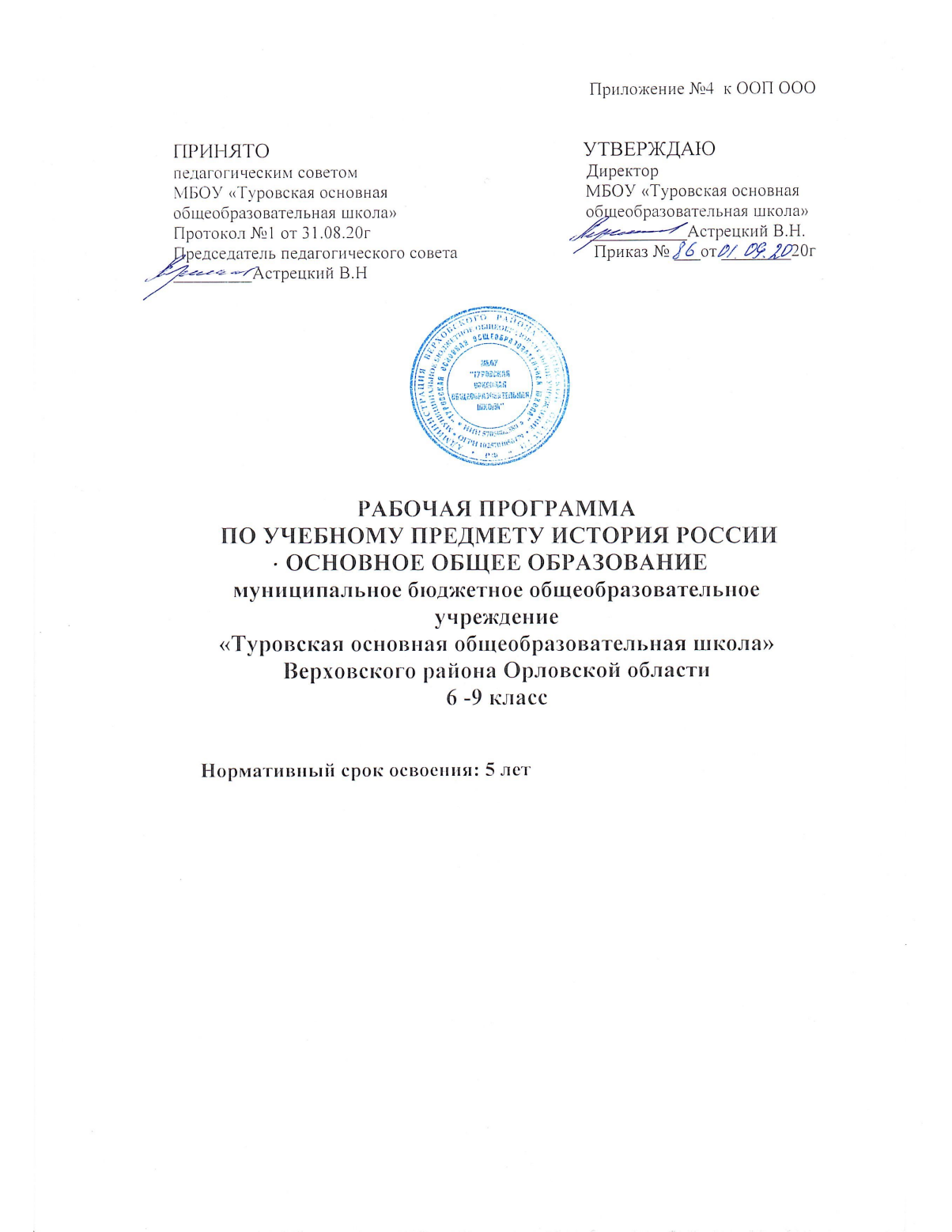 ПЛАНИРУЕМЫЕ РЕЗУЛЬТАТЫ ОСВОЕНИЯ УЧЕБНОГО ПРЕДМЕТА Личностные результаты:1. Российская гражданская идентичность (патриотизм, уважение к Отечеству, к прошлому и настоящему многонационального народа России,чувство ответственности и долга перед Родиной, идентификация себя в качестве гражданина России,субъективная значимость и спользования русского языка  иязыков народов России,осознание и ощущение личностной сопричастности судьбе российского народа) .Осознание этнической принадлежности,знаниеи стории, языка, культуры своего народа,своего края,осно вкультурного наследия народов России и человечества (идентичность человека сроссийской многонациональной культурой,сопричастность истории народов и государств, находившихся нат ерритории современнойР оссии); интериоризация гуманистических,демократических и традиционных ценностей многонационального российского общества.Осознанное,уважительное и доброжелательное отношение к истории,культуре, религии, традициям, языкам, ценностям народов  России и народов мира.2.Готовность и способность обучающихся к саморазвитию и самообразованию на основе мотивации к обучению и познанию;готовность и способность осознанному выбору и построению дальнейшей индивидуальной траектории образования на базе ориентировки в мире профессий и профессиональных предпочтений, с учетом устойчивых познавательных интересов.3.Развитое моральное сознаниеи компетентность в решении моральных проблем на основе личностного	выбора,	формирование	нравственных	чувств	и	нравственного	поведения, осознанного	и	ответственного	отношения	к	собственным    поступкам	(способность	к нравственному     самосовершенствованию;	веротерпимость,     уважительное     отношение	к религиозным чувствам,взглядам людей или их отсутствию;знание основных норм морали, нравственных,духовных идеалов,хранимых в культурных традициях народов России,готовность на их основе к сознательному самоограничению в поступках,поведении,расточительном потребительстве;сформированность представлений об основах светской этики, культуры традиционных религий,их роли в развитии культуры и истории России и человечества, в становлении гражданского общества и российской государственности; понимание значения нравственности,веры и религии в жизни человека,семьи и общества).Сформированность ответственного отношения к учению;уважительного отношения кт руду,наличие опыта участия в социально значимом труде.Осознание значения семьи в жизни человека и общества,принятие ценности семейной жизни,уважительное  и заботливое отношение к членам своей семьи.4.Сформированность целостного мировоззрения,соответствующего современному уровню развития науки и общественной практики,учитывающего социальное,культурное,языковое, духовное многообразие современного мира.5.Осознанное,уважительное и доброжелательное отношение к ругому человеку,его мнению,мировоззрению,культуре,языку,вере,гражданской позиции.Готовность испособность вести диалог с другими людьми и достигать внем взаимопонимания (идентификация себя как полноправного субъекта общения,готовность к конструированию образа партнера по диалогу, готовность	к	конструированию	образа	допустимых	способов	диалога,	готовность	к конструированию процесса диалога как конвенционирования интересов,процедур,готовность и способность к ведению переговоров).6.Освоенность социальных норм,правил поведения,ролей и форм социальной жизни в группах и сообществах.Участие в школьном самоуправлении и общественной жизни в пределах возрастных компетенций с учетом региональных,этнокультурных,социальных и экономических особенностей (формирование готовности к участию в процессе упорядочения социальных связейи отношений,в которые включены и которые формируют сами учащиеся;включенность в непосредственное	гражданское	участие,	готовность	участвовать	в	жизнедеятельности подросткового общественного объединения,продуктивно взаимодействующего с социальной средой и социальными институтами;идентификация себя в качестве субъекта социальных преобразований,     освоение 	компетентностей	в	сфере	организаторской	деятельности; интериоризация ценностей созидательного отношения к окружающей действительности, ценностей	социального	творчества,	ценности     продуктивной	организации     совместнойдеятельности,самореализации в группе и организации,ценности «другого»как равноправного партнера,формирование компетенций анализа,проектирования,организации деятельности, рефлексии	изменений,	способов	взаимовыгодного	сотрудничества,	способов	реализации собственного лидерского потенциала).7. Сформированность  ценности здорового и безопасного образа жизни.8.Развитость эстетического сознания черезо своение художественного наследия народов России и мира,творческой деятельности эстетического характера(способность понимать художественные	произведения,	отражающие	разные	этнокультурные	традиции; сформированность основ художественной культуры обучающихся как части их общей духовной культуры,как особого способа познания жизни и средства организации общения;эстетическое, эмоционально-ценностное	видение    окружающего    мира;    способность	к	эмоционально-ценностному освоению мира,самовыражению и ориентации в художественном и нравственном пространстве культуры;уважение к истории культуры своего Отечества,выраженной в том числе в понимании красоты человека;потребность в общении с художественными произведениями, сформированность активного отношения к традициям художественной культуры как смысловой, эстетической и личностно-значимой ценности).9.Сформированность основ экологической культуры,соответствующей современному уровню экологического мышления,наличие опыта экологическиориентированной рефлексивно-оценочной и практической деятельности в жизненных ситуациях(готовность к исследованию природы,к занятиям сельскохозяйственным трудом ,к художественно-эстетическому отражению природы,к занятиям туризмом,в томчисле экотуризмом,к осуществлению природоохранной  деятельности).Метапредметные результаты освоения ООПМетапредметны ерезультаты включают освоенные обучающимися межпредметные понятия иуниверсальные учебные действия (регулятивные, познавательные,коммуникативные).Межпредметные понятияУсловием формирования межпредметных понятий,таких,как система,факт,закономерность, феномен,анализ,синтезявляется овладение обучающимися основам и читательской компетенции, приобретение навыков работы с информацией,участие	в проектной деятельности .Будет продолжена работа по формированию и развитию основ читательской компетенции. Обучающиеся овладеют чтением как средством осуществления своих дальнейших планов: продолжения образования и самообразования,осознанного планирования своего актуального и перспективного круга чтения,в том числе досугового,подготовки к трудовой и социальной деятельности.У выпускников будет сформирована потребность в систематическом чтении как средстве познания мир и себя в этом мире,гармонизации отношений человека и общества, создании и образа«потребного будущего».При  изучении учебного предмета обучающиеся усовершенствуют приобретенные на первом уровне навыки работы с информацией и пополнятих.Они смогут работать с текстами, преобразовывать и интерпретировать содержащуюся в нихинформацию, в том числе:• систематизировать,	сопоставлять,	анализировать,	обобщать	и	интерпретировать информацию, содержащуюся  в готовых информационных объектах;• выделять главную и избыточную информацию,выполнять смысловое свертывание выделенных фактов,мыслей;представлять информацию в сжатой словесной форме (в видепла на или тезисов)и внаглядно-символической форме(в виде таблиц,графических схем и диаграмм, карт понятий— концептуальных диаграмм, опорных конспектов);• заполнять и дополнять таблицы, схемы, диаграммы, тексты.Обучающиеся приобретут опыт проектной деятельности как особой формы учебной работы,способствующей воспитанию самостоятельности,инициативности,ответственности, повышению мотивации эффективности учебной деятельности; в ходе реализации исходного замысланапрактическомуровнеовладеютумениемвыбиратьадекватныестоящейзадаче средства,принимать решения,в том числе и в ситуациях неопределенности.Они получатВозможность развить способность к разработке нескольких вариантов решений,к поиску нестандартных решений, поиску и осуществлению наиболее приемлемого решения.В оответствии ФГОС ООО выделяются три группы универсальных учебных действий: регулятивные, познавательные, коммуникативные.Регулятивные УУД1.	Умение самостоятельно определять цели обучения,ставить и формулировать новые задачи в учебе и познавательной деятельности,развивать мотивы и  интересы своей познавательной деятельности. Обучающийся сможет:анализировать существующие и планировать будущие образовательные результаты; идентифицировать собственные проблемы и определять главную проблему;выдвигать версии решения проблемы,формулировать гипотезы,предвосхищать конечный результат;ставить цель деятельности на основеопределенной проблемы и существующих возможностей;формулировать учебные задачи как шаги достижения поставленной цели деятельности;обосновывать целевые ориентиры и приоритеты с ссылками на ценности,указывая и обосновывая  логическую последовательность шагов.2.	Умение	самостоятельно	планировать	пути	достижения	целей,	в	том	числе альтернативные,осознанно выбирать наиболее эффективные способы решения учебных и познавательных задач. Обучающийся сможет:определять необходимые действие(я)в соответствии с учебной и познавательной задачей и составлять алгоритм их выполнения;обосновывать и осуществлять выбор наиболее эффективных способов решения учебных и познавательных задач;определять/находить,в том числе из предложенных вариантов,условия для выполнения учебнойи  познавательной задачи;выстраивать жизненные планы на краткосрочное будущее (заявлять целевые ориентиры, ставить адекватные им задачи и предлагать действия,указывая и обосновывая логическую последовательность шагов);выбирать из предложенных вариантов и самостоятельно искать средства/ресурсы для  решения задачи/достижения цели;составлять план решения проблемы (выполнения проекта, проведения исследования);определять потенциальные затруднения при решении учебной и познавательной задачи и находить средства для их устранения;описывать свой опыт,оформляя его  для передачи другим людям в виде технологии решения практических задач определенного класса;планировать и корректировать свою индивидуальную образовательную траекторию.3.	Умение соотносить свои действия с планируемыми результатами,осуществлять контроль своей деятельност и впроцессе достижения результата,определять способы действий в рамках предложенных условий и требований,корректировать свои действия в соответствиис изменяющейся ситуацией. Обучающийся сможет:определять совместно с педагогом и сверстниками критерии планируемых результатов и критерии оценкис воей учебной деятельности;систематизировать (в том числе выбиратьприоритетные)критерии планируемых результатов и оценки своей деятельности;отбирать инструменты для оценивания своей деятельности,осуществлять самоконтроль своей деятельности в  рамках предложенных условий и требований;оценивать свою деятельность,аргументируя причины достижения илиотсутствия  планируемого результата;находить достаточны есредства для выполнения учебных действий в изменяющейся ситуации и/или при отсутствии планируемого результата;работая по своему плану,вносить коррективы в текущую деятельность на основе анализа изменений ситуации для получения запланированных характеристик продукта/результата;устанавливать	связь	между	полученными	характеристиками	продукта	и характеристиками процесса деятельности и по завершении деятельности предлагать изменение характеристик процесса для получения улучшенных характеристик продукта;сверять	свои	действия с целью и, при	необходимости, исправлять	ошибки самостоятельно.4.	Умение	оценивать	правильность	выполнения	учебной	задачи,	собственные возможности ее решения. Обучающийся сможет:определять критерии правильности(корректности) выполнения учебной задачи;анализироват и обосновывать применение соответствующего инструментария для выполнения учебной задачи;свободно пользоваться выработанными критериями оценки самооценки,исходя из цели и имеющихся средств, различая результат и способы действий;оценивать	продукт	своей	деятельности	по	заданным	и/или	самостоятельно определенным  критериям в соответствии с целью деятельности;обосновывать достижимость цели выбранным способом на основе оценки своих внутренних ресурсов и доступных внешних ресурсов;фиксировать и анализировать динамику собственных образовательных результатов.5.	Владение основами самоконтроля,самооценки,принятия решений и осуществления осознанного выбора в учебной и познавательной. Обучающийся сможет:наблюдать и анализировать собственную учебную и познавательную деятельность и деятельность других обучающихся  в процессе взаимопроверки;соотносить реальные и планируемые результаты индивидуальной образовательной деятельности делать выводы;принимать решение в учебной ситуации  нести за него ответственность;самостоятельно определять причины своего успеха или неуспеха и находить способы выхода из ситуации неуспеха;ретроспективно определять, какие действия по решению учебной задачи или параметры этих действий привели к получению имеющегося продукта учебной деятельности;демонстрировать приемы регуляции психофизиологических/эмоциональных состояний для достижения эффекта успокоения(устранения эмоциональной напряженности),эффекта восстановления	(ослабления	проявлений	утомления),	эффекта	активизации	(повышения психофизиологической реактивности).Познавательные УУД6.	Умение	определять	понятия,	создавать	обобщения,	устанавливать	аналогии, классифицировать,самостоятельно выбирать основания и критерии для класс и фикации, устанавливать причинно-следственные связи,строить логическое рассуждение,умозаключение (индуктивное, дедуктивное, по аналогии) и делать выводы. Обучающийся сможет:подбирать слова,соподчиненные ключевомус лову,определяющие его признакии свойства;выстраивать логическую цепочку,состоящую из ключевого слова и соподчиненных ему слов;выделять общий признак двух или нескольких предметов или явлений ио бъяснять их сходство;объединять предметы и явления в группы по определенным признакам,сравнивать, классифицировать и обобщать факты и явления;выделять явление из общего ряда других явлений;определять обстоятельства,которые предшествовали возникновению связи между явлениями,из этих обстоятельств выделять определяющие,способные быть причиной данного явления, выявлять причины  иследствия  явлений;строить рассуждение от общих закономерностей к частным явлениям и от частных явлений к общим закономерностям;строить рассуждение на основе сравнения предметов и явлений, выделяя при этом общие признаки;излагать полученную информацию ,интерпретируя ее в контексте решаемой задачи;самостоятельноуказывать на информацию, нуждающуюся в проверке,предлагать и применять способ проверки достоверности информации;вербализовать эмоциональное впечатление, оказанное на него источником;объяснять явления,процессы,связи и отношения,выявляемые в ходе познавательной и исследовательской деятельности (приводить объяснение с изменением формы представления; объяснять, детализируя или обобщая; объяснять с заданной точки зрения);выявлять и называть причины события,явления,в том числе возможные/наиболее вероятные причины,возможные последствия заданной причины,самостоятельно осуществляя причинно-следственный анализ;делать вывод на основе критического анализа разных точек зрения,подтверждать вывод собственной аргументацией или самостоятельно полученными данными.7.	Умение создавать,применять и преобразовывать знаки и символы,модели и схемы для решения учебных и познавательных задач. Обучающийся сможет:обозначать символом и знаком предмет и/или явление;определять логические связи между предметами и/или явлениями,обозначать данные логические связи с помощью знаков в схеме;создавать абстрактный или реальный образ предмета и/или явления;строить модель/схему на основе условий задачи и/или способа ее решения;создавать вербальные,вещественные и информационные модели с выделением существенных характеристик объекта для определения способа решения задачи в соответствии с ситуацией;преобразовывать модели с целью выявления общихз аконов,определяющих данную предметную область;переводить сложную по составу (многоаспектную)информацию изг рафического или формализованного (символьного) представления в текстовое, и наоборот;строить схему,алгоритм действия,исправлять или восстанавливать неизвестный ранее  алгоритм на основе имеющегося знания об объекте, к которому применяется алгоритм;строить доказательство: прямое, косвенное, от противного;анализировать/рефлексировать опыт разработки иреализации учебного проекта, исследования(теоретического,эмпирического)наосновепредложенной проблемной ситуации, поставленной цели и/или заданных критериев оценки продукта/результата.8.	Смысловое чтение. Обучающийся сможет:находить в тексте требуемую информацию (в соответствии с целями своей деятельности);ориентироваться	в	содержании	текста,	понимать	целостный	смысл	текста, структурировать текст;устанавливать взаимосвязь описанных в тексте событий,  явлений, процессов; резюмировать главную идею текста;преобразовывать текст,«переводя»его в другую модальность, интерпретировать текст (художественный и нехудожественный–учебный,научно-популярный,информационный,текст non-fiction);критически оценивать содержание и формутекста.9.	Формирование и развитие экологического мышления, умение применять его в познавательной,коммуникативной,социальной практике и профессиональной ориентации. Обучающийся сможет:определять свое отношение к природной среде;анализировать влияние экологических факторов на среду обитания  живы хорганизмов; проводить причинный и вероятностный анализ экологических ситуаций;прогнозировать изменения ситуации при смене действия одного фактора на действие  другого фактора;распространять экологические знания и участвовать в практических делах по защите окружающей среды;выражать свое отношение к природе через рисунки,сочинения,модели,проектные работы.10.Развитие мотивации к овладению культурой активногои с пользования словарей и других поисковых систем. Обучающийся сможет:	определять необходимые ключевые поисковые слова и запросы;	осуществлять взаимодействие с электронными поисковыми системами, словарями;	формировать	множественную	выборку	из	поисковых	источников	для объективизации результатов поиска;соотносить полученные результаты поиска со своей деятельностью. Коммуникативные УУД11.	Умение организовывать учебное сотрудничество и совместную деятельность с учителем и сверстниками;р аботать индивидуально и в группе:находить общее решение и разрешать конфликты на основе согласования позиций и учета интересов;формулировать, аргументировать и отстаивать свое мнение. Обучающийся сможет:определять возможные роли в совместной деятельности; играть определенную роль в совместной деятельности;принимать позицию собеседника,понимая позицию другого,различать в его речи: мнение (точк узрения), доказательство (аргументы), факты; гипотезы ,аксиомы, теории;определять свои действия и действия партнера,которые    способствовали или препятствовали продуктивной коммуникации;строить позитивные отношения в процессе учебной и познавательной деятельности;корректно и аргументировано отстаивать свою точку зрения,в дискуссии уметь выдвигать контраргументы,перефразировать свою мысль(владение механизмом эквивалентных замен);критически	относиться	к	собственному	мнению,	с	достоинством	признавать ошибочность своего мнения (если оно таково) и корректировать его;предлагать альтернативное решение в конфликтной ситуации; выделять общую точку зрения в дискуссии;договариваться о правилах и вопросах для обсуждения в соответствии с поставленной перед группой задачей;организовывать учебное взаимодействие в группе(определять общие цели, распределять роли, договариваться друг с другом и т.д.);устранять	в	рамках	диалога	разрывы	в	коммуникации,	обусловленные непониманием/неприятием со стороны собеседника задачи, формы или содержания диалога.12.	Умение осознанно использовать речевыес редства в соответствии с задачей коммуникации для выражения своих чувств, мыслей и потребностей для планирования и регуляции своей                   деятельности; владение               устной и письменной речью,монологической  контекстной речью. Обучающийся сможет:определять задачу коммуникации и в соответствии с ней отбирать речевые средства;отбирать и использовать речевые средства в процессе коммуникации с другими людьми (диалог в паре, в малой группе и т.д.);представлять в устной или письменной форме развернутый план собственной деятельности;соблюдать нормы публичной речи,регламент в монологе и дискуссии в соответствиис коммуникативной задачей;высказывать и обосновывать мнение(суждение)и запрашивать мнение партнерав  рамках диалога;принимать решение в ходе диалога и согласовывать его с собеседником;создавать письменные«клишированные»и оригинальные тексты с использованием необходимых речевых средств;использовать вербальные средства(средства логической связи)для выделения смысловых блоков своего выступления;использовать	невербальные	средства	или	наглядные	материалы, подготовленные/отобранные под руководством учителя;делать оценочный вывод о достижении цели коммуникации непосредственно после завершения коммуникативного контакта и обосновыват его.13.	Формирование	и	развитие	компетентности	в	области	использования информационно-коммуникационных технологий(далее– ИКТ). Обучающийся сможет:целенаправленно искать и использовать информационные ресурсы,необходимые для решения учебных и практических задачс помощью средств ИКТ;выбирать,строить и использовать адекватную информационную модель для передачи своих мыслей средствами естественных и формальных языков в соответствии с условиями коммуникации;выделять информационный аспект задачи ,оперировать данными,использоватьм одель решения задачи;использовать	компьютерные	технологии	(включая	выбор	адекватных	задаче инструментальных программно-аппаратных средств и сервисов)для решения информационных и коммуникационных учебных задач,в том числе:вычисление,написание писем,сочинений, докладов, рефератов, создание презентаций и др.;использовать информацию с учетом этических и правовых норм;создавать информационные ресурсы разного типа и для разных аудиторий,соблюдать информационную гигиену и правила информационной безопасности.Предметныер езультатыПредметны ерезультаты освоения курса отечественной истории предполагают,что у учащегося сформированы:целостные представления о месте и роли России в мировой истории;базовые исторические знания об основных этапах и закономерностях развития Россиис древности до настоящего времени;способность	применять	понятийный	аппарат	исторического	знания	и	приемы исторического анализа для раскрытия сущности и значения событий российской истории;способность применять исторические знания для осмысления общественных событий   явлений прошлого России;умение	искать,	анализировать,	систематизировать	и	оценивать	историческую информацию из различных исторических и современных источников,раскрывая ее социальную принадлежность и познавательную ценность;способность определять и аргументировать свое отношение к ней;умение работать с письменными,изобразительными и вещественными историческими источниками,понимать и интерпретировать содержащуюся в нихинформацию;уважение  к отечественному историческому наследию,культуре своего и других народов России;готовность применять исторические знания для выявления ис охранения исторических и культурных памятников своей страны и мира.От Древней Руси к Российскому государству (VIII–XV вв.) (6класс) Выпускник научится:	локализовать во времени общие рамки и события Средневековья,этапы становления и развития Российского государства;соотносить хронологию истории Руси и всеобщей истории;	использовать историческую карту как источник информации о территории,об экономических и ультурных центрах Руси,направлениях крупнейших передвижений людей– походов, завоеваний, колонизаций и др.;	проводить поиск информации в исторических текстах,материальных исторических памятниках Средневековья;	составлять описание образ жизни различных групп населения в редневековых общества наРуси,памятников материальной и художественной культуры,рассказывать о значительны хсобытиях средневековой российской истории;	раскрыват ьхарактерные,существенные черты: а)экономических и социальных отношений,политического строя на Руси; б)ценностей,господствовавших в средневековом российском обществе ,религиозных воззрений, представлений средневекового человека о мире;	объяснять причины иследствия ключевых событий отечественной истории Средних веков;	сопоставлять развитие Руси и других стран в период Средневековья,показывать общие черты и особенности(в связи с понятиями «политическая раздробленность»,«централизованное государство»и др.);	давать оценку событиям и личностям отечественной истории период Средних веков. Выпускник получит возможность научиться:•давать	сопоставительную	характеристику	политического	устройства	государств Средневековья (Русь, Запад, Восток);•сравнивать свидетельства различных исторических источников,выявляя в них общее и различия;•составлять на основе учебника и дополнительной литературы описания памятников средневеково йкультуры Руси,объяснять,в чемзаключаются их художественные достоинства и значение.Россия в XVI–ХIХ веках(7–9класс) Выпускник научится:• локализовать во времен ихронологические рамки и рубежные события Нового ремени как исторической эпохи,основные этапы отечественной и всеобщей истории Нового ремени; соотносить хронологию истории России и всеобщей истории в Новое время;• использовать историческую карту как источник информации о границах России и других государств в Новое время,об основных процессах социально-экономического развития,о естах важнейших событий,направлениях значительных передвижений–походов,завоеваний, колонизации и др.;• анализировать информацию различных источников по отечественной и всеобщей истории Нового времени;• составлять описание положения  образа жизни основных социальных группв России и других странах в Новое время,памятников материальной и художественной культуры; рассказывать о значительных событиях и личностях отечественной и всеобщей истории Нового времени;• систематизировать исторически йматериал,содержащийся в учебной и дополнительной литературе по отечественной и всеобщей истории Нового времени;• раскрывать характерные,существенные черты :а)экономического и социального развития России и других стран в Новоев ремя; б)эволюции политического строя( включая понятия «монархия»,«самодержавие»,«абсолютизм»идр.); в)развития общественного движения («консерватизм»,«либерализм»,«социализм»); г)представлений о мире и общественных ценностях; д) художественной культуры Нового времени;• объяснять причины и следствия ключевых событий и процессов отечественной и всеобщей истории Нового времени(социальных движений,реформ и революций,взаимодействий между народами и др.);• сопоставлять развитие России и других стран в Новое время,сравнивать исторические ситуации и события;• давать оценку событиям  и личностям отечественной и всеобщей истории Нового времени. Выпускник получит возможность научиться:• используя историческую карту,характеризовать социально-экономическое и политическое развитие России, других государств в Новое время;• использовать элементы источниковедческого анализап ри работе с историческими  материалами (определение принадлежности и достоверности источника, позиций автора и др.);• сравниват ьразвитие России и других стран в Новое время,объяснять,в чем заключались общие черты и особенности;• применять знании по истории России  исвоего края в Новое время при составлении описаний исторических и культурных памятников своего города, края  и т.д.СОДЕРЖАНИЕ УЧЕБНОГО ПРЕДМЕТА ИсторияРоссииОт Древней Руси к Российскому государству ВведениеРоль и место России в мировой истор и.Проблемы периодизации российской истории. Источники по истории России. Основные этапы развития исторической мысли в России.Народы и государства на территории нашей страны в древностиЗаселение территории нашей страны человеком .Каменный век.Особенности перехода от присва ивающего хозяйства к производящему на территории Северной Евразии.Ареалы древнейшего земледелия и скотоводства.Появление металлических орудий и их влияние на первобытное общество.Центры древнейшей металлургии в Северной Евразии.Кочевы общества евразийских степей в эпох бронзы и раннем железном веке.Степь и ее роль в распространении культурных взаимовлияний.Народы,проживавшие на это йтерритории до середины Iтысячелетия дон.э.Античные города-государства Северного Причерноморья .Боспорско ецарство .Скифское царство.Дербент.Восточная Европа в середине I тыс.н.э.Великое переселении енародов. Миграция готов. Нашествие гуннов.Вопрос о славянской прародине и происхождении иславян. Расселение славян,их разделение на триветви–восточных, западных южных. Славянские общности Восточной Европы. Их соседи–балты и финно-угры. Хозяйство	восточных	славян,	их	общественный	строй	и	политическая	организация. Возникновение княжеской власти.Традиционные верования.Страны и народыВосточной Европы, Сибири и Дальнего Востока .Тюркский каганат. Хазарский каганат.Волжская Булгария.Образование государства РусьИсторически еусловия складывания русской государственности:природно-климатический фактор и политические процессыв Европе в конце I тыс.н.э.Формирование новой политической и этнической карты континента.Государства Центрально  й и Западной Европы. Первые известия о Руси. Проблема образования Древнерусского государства .Начало династии Рюриковичей.Формирование территории государства Русь.Дань и полюдье. Первыер усские князья. Отношения с Византийской империей,странами Центральной,Западнойи Северной Европы, кочевниками европейских степей.Русь в международной торговле.Путь и зваряг в греки. Волжский торговый путь.Принятие христианства и его значение. Византийское наследие на Руси. Русь в конце X–начале XII в.Территория и население государства Русь/Русская земля.Крупнейшие города Руси. Новгород как центр освоения Севера Восточной Европы,колонизация Русской равнины. Территориально-политическая структура Руси: волости.Органы власти: князь,посадник, тысяцкий,вече.Внутриполитическое развитие.Борьба за власть между сыновьями Владимира Святого. Ярослав Мудрый. Русь при Ярославичах. Владимир Мономах. Русская церковь.Общественный строй Руси: дискуссии в исторической науке.Князья,дружина.Духовенство. Городское население.Купцы.Категории рядового и зависимого населения.Древнерусское право: Русская Правда,  церковные уставы.Русь в социально-политическом контексте Евразии.Внешняя политика и международные связи:отношения с Византией ,печенегами, половцами (Дешт-и-Кипчак),странами Центральной, Западной и Северной Европы.Культурное пространствоРусьв культурном контексте Евразии .Картина мира средневекового человека. Повседневная жизнь,сельский и городской быт.Положение женщины. Дети и их воспитание. Календарь и хронология.Древнерусска якультура.Формирование единого культурного пространства. Кирилло-мефодиевская традиция на Руси.Письменность.Распространение грамотности, берестяные грамоты.«Новгородская псалтирь».«Остромирово Евангелие».Появление древнерусской литературы.«СловооЗаконе и Благодати». Произведения летописного жанра.«Повесть временных лет».Первые русские жития.Произведения Владимира Мономаха. Иконопись. Искусство книги.Архитектура.Начало храмового строительства: Десятинная церковь,София Киевская, София Новгородская. Материальная культура. Ремесло. Военное дело и оружие.Русьв середине XII–начале XII Iв.Формирование системы земель–самостоятельных государств.Важнейшие земли, управляемые ветвями княжеского рода Рюриковичей:Черниговская,Смоленская,Галицкая, Волынская,Суздальская.Земли,имевшие особый статус :Киевская и Новгородская. Эволюция общественного строя и права. Внешняя  политика русских земель в евразийском контексте.Формирование региональных центров культуры :летописание и памятники литературы: Киево-Печерский патерик,моление Даниила Заточника,«Слово о полку Игореве».Белокаменные храмы Северо-Восточной Руси :Успенский собор в оВладимире, церковь Покроа на Нерли, Георгиевский собор Юрьева-Польского.Русские земли в середине XIII-XIV в.Возникновение Монгольской империи.Завоевания Чингис хана и егоп отомков.Походы Батыя наВосточную Европу.Возникновение Золотой орды.Судьбы русскихз емель после монгольского нашествия.Система зависимости русскихз емель от ордынских ханов (т.н. «ордынское иго»).Южные и западные русские земли. Возникновение Литовского государства и включение в его состав части русских земель.Северо-западные земли:Новгородская и Псковская. Политический строй Новгорода и Пскова. Роль вече и князя.Новгород в системе балтийских связей.Ордена крестоносцев и борьба с ихэ кспансией на западныхг раницах Руси.Александр Невский:его взаимоотношения с Ордой. Княжества Северо-Восточной Руси .Борьба за великое княжение Владимирское .Противостояние  Твери и Москвы. Усиление Московского княжества. Дмитрий Донской. Куликовская битва.Закрепление первенствующего положения московских князей.Перенос митрополичьей кафедры в Москву.Роль православной церкви в ордынский период русской истории. Сергий Радонежский. Расцвет раннемосковского искусства. Соборы Кремля.Народы и государства степной зоны Восточной Европы и Сибирив XIII-XVвв .Золотая орда: государственный строй,население, экономика, культура.Города и кочевыестепи. Принятие ислама. Ослабление государства во второй половине XIV в., нашествие Тимура. Распад Золотой орды,образование татарских ханств.Казанское ханство.Сибирскоеханство.Астраханское ханство.Ногайская орда.Крымское ханство.Касимовское анство.Дикое поле.НародыСеверногоКавказа.Итальянские фактории Причерноморья (Каффа,Тана,Солдайяидр.)и их роль в системе торговых и политических связей Руси с Западом и Востоком.Культурное пространствоИзменения в представлениях окартине мира в Евразии в связи с завершением монгольских завоеваний.Культурное взаимодействие цивилизаций .Межкультурные связи и коммуникации(взаимодействие и взаимовлияние русской культуры и культур народов Евразии).Летописание. Памятники Куликовского цикла.Жития .Епифаний Премудрый .Архитектура. Изобразительное искусство. Феофан Грек. Андрей Рублев.Формирование единого Русского государства в XV векеБорьба за русские земли между Литовскими Московским государствами .Объединение русских земель вокруг Москвы.Междоусобная война в Московском княжестве второйч етверти XVв. ВасилийТемный. Новгород и Псковв XVв.:политический строй,отношения с Москвой,Ливонским орденом,Ганзой,Великим княжеством Литовским. Падение Византии и рост церковно-политической роли Москвы в православном мире.Теория «Москва–третийРим». Иван III.Присоединение Новгорода и Твери. Ликвидация зависимости от Орды.Расширение международных	связей	Московского	государства.	Принятие	общерусского	Судебника. Формирование аппарата управления единогого сударства.Перемены в устройстве двора великого князя:новая государственная символика ;царский титул и регалии;дворцовое и церковное строительство. Московский  Кремль.Культурное пространствоИзменения восприятия мира.Сакрализация великокняжеской власти.Флорентийская уния. Установление автокефалии русской церкви.Внутрицерковная борьба( иосифляне и нестяжатели, ереси) .Развитие культуры единого Русского государства. Летописание: общерусское и региональное. Житийная литература.«Хожение за три моря» Афанасия Никитина.Архитектура. Изобразительное искусство.Повседневная жизнь горожан и сельских жителей в древнерусский и ранне московский периоды.Региональный компонентНаш регион в древности и средневековье. Россия в XVI–XVII вв.:Создание Московского царстваКняжение ВасилияIII. Завершение объединения русских земель вокруг Москвы: присоединение Псковской,Смоленской,Рязанской земель.Отмирание удельной системы. Укрепление великокняжеской власти.Внешняя политика Московского княжества в первой трети XVIв.: война с Великим княжеством Литовским, отношения с Крымским и Казанским ханствами, посольства в европейские государства.Органы государственной власти. Приказная система: формирование первых приказных учреждений.Боярская дума,ее роль в управлении государством. «Малая дума».Местничество. Местное управление: наместники и волостели, система кормлений. Государство и церковь.РегентствоЕленыГлинской.Сопротивление удельных князей великокняжеской власти. Мятеж князя АндреяСтарицкого.Унификаци денежной системы.Стародубская война сПольшей и Литвой.Период боярского правления.Борьба за власть между боярскими кланами Шуйских, Бельских и Глинских.Губная реформа.Московское восстание 1547г. Ереси Матвея Башкина и Феодосия Косого.Принятие ИваномIV царского титула.Реформы середины XVIв. «Избраннаярада»:ее состав	и	значение.	Появление	Земских	соборов:	дискуссии	о	характере	народного представительства. Отмена кормлений. Система налогообложения. Судебник 1550г. Стоглавый собор. Земская  реформа – формирование органов  местного самоуправления.Внешняя политикаРоссии в XVIв. Создание стрелецких полков и«Уложение о службе». Присоединение Казанского и Астраханского ханств.Значение включения Среднего и Нижнего Поволжья в состав Российского государства.Войны с Крымским ханством. Набег Девлет-Гирея 1571г .и сожжение Москвы. Битва при Молодях.Ливонская война: причины и характер. Ликвидация Ливонского ордена.Причины и результаты поражения России в Ливонской войне. Поход ЕрмакаТимофеевича на Сибирское ханство.Начало присоединения к России Западной Сибири.Социальная структура российского общества. Дворянство. Служилые и неслужилые люди.Формирование Государева двора и «служилых городов».Торгово-ремесленное население городов.Духовенство. Начало закрепощения крестьян:указ о «заповедных летах».Формирование вольного казачества.Многонациональный состав населения Русскогого сударства.Финно-угорские народы. Народы Поволжья после присоединения к России.Служилые татары.Выходцы из стран Европы на государевой службе.Сосуществование религий в Российском государстве. Русская Православная церковь. Мусульманское духовенство.Россия в конце XVIв. Опричнина, дискуссия о ее причинах и характере.Опричный террор. Разгром Новгорода и Пскова. Московские казни 1570г. Результаты и последствия опричнины. Противоречивость  личности Ивана Грозного и проводимых им преобразований. Цена реформ.Царь Федор Иванович. Борьба за власть в боярском окружении. Правление Бориса Годунова.Учреждение патриаршества.Тявзинский мирный договор со Швецией: восстановление позиций России в Прибалтике. Противостояние с Крымским ханством.Отражение набега Гази-Гирея в 1591г. Строительство российских крепостей и засечных черт.Продолжение закрепощения крестьянства: указ об «Урочных летах». Пресечение царской династии Рюриковичей.Смута в РоссииДинастический кризис .Земский собор 1598г избрание на царство БорисаГодунова. Политика БорисаГодунова ,в т.ч. в отношении боярства. Опала семейства Романовых. Голод 1601-1603 гг. и обострение социально-экономического кризиса.Смутное время начала XVIIв., дискуссия о его причинах.Самозванцы и самозванство. Личность Лжедмитрия I и его политика. Восстание 1606 г. и убийство самозванца.ЦарьВасилий Шуйский.Восстание Ивана Болотникова. Перерастание внутреннего кризиса в гражданскую войну. Лжедмитрий II.Вторжение на территорию России польско-литовских отрядов.Тушинский лагерь самозванца под Москвой.ОборонаТроице-Сергиева монастыря. Выборгский договор между Россией и Швецией.Поход войска М.В.Скопина-ШуйскогоиЯ.-П. Дела гард и ираспад тушинского лагеря. Открытое вступление в войну против России Речи Посполитой. Оборона Смоленска.Свержение Василия Шуйского и переход власти к «семибоярщине».Договор об избрании на престол польског опринца Владислава и вступление польско-литовского гарнизона в Москву. Подъем национально-освободительного движения. Патриарх Гермоген. Московское восстание 1611г .исожжение город аоккупантами .Первое и второе ополчения. Захват Новгорода шведскими войсками.«Совет всей земли». Освобождение Москвы в 1612 г.Земский собор 1613г . и его роль в укреплении государственности. Избрание на царство Михаила Федоровича Романова. Борьба с казачьими выступлениям ипротив центрально йвласти. Столбовский мир с оШвецией: утрата выхода к Балтийскому морю.Продолжение войны с Речью Посполитой.Поход принца Владислава на Москву.Заключение Деулинскогоперемирия с Речью Посполитой.  Итоги и последствия Смутного времени.Россия в XVII векеРоссия при первых Романовых. Царствование Михаила Федоровича. Восстановление экономического потенциала страны. Продолжение закрепощения крестьян. Земские соборы. Роль патриарха Филарета в управлении государством.Царь Алексей Михайлович. Укрепление самодержавия .Ослабление роли Боярской думы в управлении государством.Развитие приказного строя. Приказ Тайных дел.Усиление воеводской власти в уездах и постепенная ликвидация земского самоуправления. Затухание деятельности Земских соборов.Правительство Б.И.Морозова и И.Д.Милославского: итог и его деятельности. Патриарх Никон.Расколв Церкви.Протопоп Аввакум,формирование религиозной традиции старообрядчества.Царь Федор Алексеевич. Отмена местничества. Налоговая (податная)реформа. Экономическое развитие России в XVIIв.Первые мануфактуры.Ярмарки.УкреплениеВнутренних торговых связей и развитие хозяйственной специализации регионов Российского государства.	Торговый	и	Новоторговый	уставы.	Торговля	с	европейскими	странами, Прибалтикой, Востоком.Социальная структура российского общества.Государев двор,служилый	город, духовенство ,торговые люди посадско енаселение, стрельцы, служилые иноземцы, казаки, крестьяне ,холопы. Русская деревня в XVII в.Городские восстания середины XVIIв. Соляной бунт в Москве.Псковско-Новгородское восстание.Соборное уложение1649г. Юридическое оформление крепостного права и территория его распространения .Русский Север,Дон и Сибирь как регионы,свободные открепостничества. Денежная реформа 1654г. Медный бунт.Побеги крестьян на Дони в Сибирь. Восстание Степана Разина.Внешняя политика России в XVIIв. Возобновление дипломатических контактов со странами Европы и Азии после Смуты.Смоленска явойна.Поляновский мир.Контакты с  православным населением Речи Посполитой: противодействие полонизации,распространению католичества. Контакты с Запорожской Сечью. Восстание Богдана Хмельницкого. ереяславская рада. Вхождение Украины в состав России. Война между Россией и Речью Посполитой 654-1667 гг. Андрусовское перемирие. Русско-шведская война1656-1658 гг.и еерезультаты. Конфликты с Османской империей .«Азовское осадное сидение» .«Чигиринска явойна» и Бахчисарайский мирный договор.Отношения России со странами Западной Европы.Военные столкновения с манчжурами и империей Цин.Культурное пространствоЭпохаВеликих географических открытий и русские географические открытия. Плавание Семена Дежнева. Выход к Тихомуокеану.Походы Ерофея Хабарова и Василия Поярковаи исследование бассейна реки Амур. Коч–корабль русских первопроходцев. Освоение оволжья, Урала и Сибири.Калмыцкое ханство.Ясачное налогообложение.Переселение русских на новые земли.	Миссионерство	и	христианизация.	Межэтнические	отношения.	Формирование многонациональной элиты.Изменения в картине мира человека в XVI–XVIIвв. И повседневная жизнь. Жилище и предметы быта.Семья и семейные отношения.Религия и суеверия.Синтез европейской и восточной культурв быт у высших слоев населения страны.Архитектура.Дворцово-храмовый ансамбль Соборнойплощади в Москве .Шатровый стиль в архитектуре. Антонио Солари,Алевиз Фрязин,Петрок Малой. Собор Покрова на Рву. Монастырские ансамбли (Кирилло-Белозерский,Соловецкий,НовыйИерусалим).Крепости (Китай-город,Смоленский,Казанский,ТобольскийАстраханский,Ростовский кремли).Федор Конь .Приказ каменных дел. Деревянное зодчество.Изобразительное искусство. Симон Ушаков .Ярославская школа иконописи. Парсунная  живопись.Летописание и началокнигопечатания. Лицево свод.Домострой. Переписка Ивана Грозного с князем Андреем Курбским. Публицистика Смутного времени.У силение светского началавроссийскойкультуре.СимеонПолоцкий.Немецкаяслободакакпроводникевропейского культурного влияния. Посадская сатира XVII в.Развитие образования и научных знаний. Школы при Аптекарском и Посольском приказах. «Синопсис» Иннокентия  Гизеля- первое учебное пособие по истории.Региональный компонент  Наш регион в XVI– XVII вв.Россия в конце XVII-XVIII вв : от царства к империи Россия в эпоху преобразований Петра IПричины и предпосылки преобразований (дискуссии по этому вопросу).Россия и Европа в конце XVII века. Модернизация как жизненно важная  национальная задача.Начало царствования Петра I ,борьба за власть. Правление царевны Софьи.Стрелецкие бунты.Хованщина.Первые шаги на пути преобразований.Азовские походы. Великое посольство и его значение. Сподвижники Петра I.Экономическая политика. Строительство заводов и мануфактур,верфей.Создание базы металлургической индустрии наУрале. Оружейные заводы и корабельные верфи.Роль государства в создании промышленности. Основание Екатеринбурга. Преобладание  крепостного иПодневольного труда.Принципы мер кантилизма и протекционизма.Таможенный ариф 1724г. Введение подушной подати.Социальная политика. Консолидация дворянского сословия, повышение его роли в управлении страной.Указ о единонаследии Табель о рангах. Противоречия в политике по отношению к купечеству и городским сословиям расширение их прав местном управлении и усиление налогового  гнета. Положение крестьян. Переписи населения (ревизии).Реформы управления. Реформы местного управления( бурмистры и Ратуша),городская и областная (губернская)р еформы.Сенат,коллегии,органы надзора и суда.Усиление централизации и бюрократизации управления. Генеральный регламент. Санкт-Петербург—новая столица.Первые гвардейские полки. Создание регулярной армии,военногофлота. Рекрутские наборы.Церковная реформа. Упразднение патриаршества, учреждение синода .Положение конфессий.Оппозиция реформам Петра I.Социальные движения впервой четверти XVIII в. Восстания в Астрахани, Башкирии, наДону. Дело царевича Алексея.Внешняя политика. Северная война. Причины и цели войны. Неудачи в начале войны и их преодоление.Битва при д. Лесной и победа под Полтавой.Прутский поход. Борьба за гегемонию на Балтике. Сражения у м. Гангут и о. Гренгам. Ништадтский  мир и его последствия.Закрепление России на берегах Балтики.Провозглашение Россиии мперией.Каспийский поход Петра I.Преобразования Петра  I в области культуры. Доминирование светского начала в культурной политике. Влияние культуры стран зарубежной Европы. Привлечение иностранных специалистов. Введение нового летоисчисления, гражданского шрифта и гражданской печати. Первая газета «Ведомости». Создание сети школ и специальных учебных заведений. Развитие науки. Открытие Академии наук в Петербурге. Кунсткамера. Светская живопись,портрет петровскойэ похи. Скульптура и  архитектура .Памятники раннего барокко.Повседневная жизнь и быт правящей элиты и основной массы населения. Перемены в образе жизни российского дворянства .Новые формы социальной коммуникации в дворянской среде.Ассамблеи ,балы, фейерверки,с ветские государственные праздники.«Европейский» стиль в одежде, развлечениях, питании. Изменения в положении женщин.Итоги,последствия и значение петровских преобразований.Образ Петра I в русской культуре.После Петра Великого: эпоха «дворцовых переворотов»Причины нестабильност и политическог остроя.  Дворцовые перевороты.Фаворитизм. Создание Верховного тайного совета.Крушение политической карьеры А.Д.Меншикова. «Кондиции верховников» и приход к власти Анны Иоанновны. «Кабинет министров». Роль Э. Бирона ,А.И.Остермана, А.П.Волынского, Б.Х.Миниха в управлении и политической жизни страны.Укрепление границ империинаУкраинеина юго-восточной окраине.Переход Младшего жуза в Казахстане под суверенитет Российской империи.Война с Османско йимперией.Россия при Елизавете Петровне. Экономическая и финансовая политика. Деятельность П.И. Шувалова. Создание Дворянского и Купеческого банков.Усиление роли косвенных налогов. Ликвидация внутренних таможен. Распространение монополий в промышленности и внешней торговле. Основание  Московского университета. М.В. Ломоносов и И.И. Шувалов.Россия в международных конфликтах 1740-х – 1750-хгг. Участие в Семилетней войне. Петр III. Манифест «о вольности  дворянской». Переворот  28 июня 1762г.Росси в 1760-х–1790-гг. Правление Екатерины II и Павла IВнутренняя политика Екатерины II. Личность императрицы. Идеи Просвещения. «Просвещенный абсолютизм», его особенности в России.Секуляризация церковных земель. ДеятельностьУложенной комиссии.Экономическая и финансовая политика правительства. Начало выпуска асигнаций.Отмена монополий, умеренность таможенной политики.ВольноеЭкономическо еобщество Губернская реформа.Жалованные грамоты дворянству и городам. Положение сословий. Дворянство–«первенствующее сословие» империи. Привлечение представителей сословий к местному управлению. Создание дворянски хобществ вг уберниях и уездах. Расширени епривилегий гильдейского купечества в налоговой сфере и городском управлении.Национальная политика. Унификация управления на окраинах империи. Ликвидация украинского гетманства. Формирование Кубанског оОренбургского и Сибирского казачества. Основание Ростова-на-Дону. Активизация деятельности по привлечению иностранцев в Россию. Расселение колонистов Новороссии ,Поволжье ,других регионах.Укрепление начал толерантности веротерпимости по отношению к неправославным и нехристианским конфессиям.Экономическое развитие России во второй половине XVIII века .Крестьяне:крепостные, государственные,монастырские.Условия жизни крепостной деревни. Права помещика по отношению к своим крепостным.Барщинное и оброчное хозяйство .Дворовые люди. Роль крепостного строя в экономике страны.Промышленность в городе и деревне. Роль государства ,купечества,помещико в развитии промышленности. Крепостной и вольнонаемный труд. Привлечение крепостных оброчных крестьян к работе на мануфактурах. Развитие крестьянских промыслов. Рост текстильной промышленности:распространение производства хлопчатобумажных тканей. Начало известных предпринимательских династий: Морозовы, Рябушинские,  Гарелины,  Прохоровы, Демидовы и др.Внутренняя и внешняя торговля. Торговые пути внутри страны.Водно-транспортные системы: Вышневолоцкая,Тихвинская,Мариинская и др. Ярмарки и их роль во внутренней торговле. Макарьевская,Ирбитская,Свенская,Кореннаяярмарки.Ярмарки наУкраине. Партнеры России во внешне йторговле в Европе и в мире. Обеспечени еактивного внешнеторгового баланса.Обострение социальных противоречий. Чумной бунт в Москве. Восстание под предводительством Емельяна Пугачева. Антидворянский  и антикрепостнический характер движения. Роль казачества, народов Урала и Поволжья в восстании. Влияние восстания на внутреннюю политику и развитие общественной мысли.Внешняя политика России второй половины XVIII в., ее основные задачи .Н.И. Панини А.А.Безбородко.БорьбаРоссии за выход к Черному морю. Войны с Османской империей.П.А.Румянцев, А.В.Суворов,Ф.Ф.Ушаков,победы российских войск под их руководством.П рисоединение Крыма и Северного Причерноморья. Организация управления Новороссией. Строительство новых городов и портов.Основание Пятигорска,Севастополя,Одессы,Херсона.Г.А.Потемкин. Путешествие Екатерины II на юг в 1787 г.Участие России в разделах Речи Посполитой .Политика России в Польше до начала 1770-х гг. :стремление к усилению российского влияния в условиях сохранения польского государства. Участие России в разделах Польши вместе с империей Габсбургов и Пруссией. Первый, второй и трети йразделы.Вхождение в состав России украинских и белорусских земель. Присоединение Литвы и Курляндии .Борьба Польши за национальную независимость. Восстание под предводительством Тадеуша Костюшко.Участие России в борьбе с революционной Францией. Итальянский и Швейцарский походы А.В. Суворова. Действия  эскадры Ф.Ф. Ушакова в Средиземном море.Культурное пространство Российской империи в XVIII в.Определяющее	влияние	идей	Просвещения	в	российской	общественной	мысли, публицистике и литературе. Литература народов России в VII Iв.Первые журналы. Общественные иде в произведениях А.П.Сумарокова, Г.Р.Державина, Д.И.Фонвизина. Н.И.Новиков, материалы о положении икрепостных крестьян в его журналах. А.Н.Радищевиего «Путешествие из Петербурга в Москву».Русская культура и культура народов России в XVIII веке. Развитие новой светской культуры после преобразований Петра I. Укрепление взаимосвязей с культурой стран зарубежнойЕвропы. Масонство в России. Распространение в России основных стилей и жанров европейской художественной культуры (барокко,классицизм, рококо и т.п.).Вклад в развитие русской культуры ученых,художников,мастеров,прибывших из-зарубежа. Усиление внимания к жизни и культуре русского народа и историческом упрошлому России к концу столетия.Культура и быт российских сословий.Дворянство: жизнь и быт дворянской усадьбы. Духовенство. Купечество. Крестьянство.Российская наука в XVIII веке. Академия наук в Петербурге .Изучение страны–главная задача российской науки .Географические экспедиции. Вторая Камчатская экспедиция. Освоение Аляски и Западного побережья Северной Америки. Российско-американская компания. Исследования в области отечественно йистории. Изучение российской словесности и развитие литературного языка.Российская академия. Е.Р.Дашкова.М.В. Ломоносов и его выдающаяся роль в становлении российской науки и образования. Образование в Россиив XVII Iв .Основные педагогические идеи. Воспитание «новойПороды »людей. Основание воспитательных домов в Санкт-Петербурге и Москве,Института «благородныхдевиц» в Смольном монастыре.Сословные учебные заведения для юношества из дворянства.  Московский университет– первый российский университет.Русская архитектура XVIII в.Строительство Петербурга, формирование его городского плана. Регулярный характер застройкиПетербурга и други хгородов. Барокко в архитектуре Москвы и Петербурга. Переход к классицизму, создании еархитектурных ассамблее в стиле классицизма в обеих столицах. В.И. Баженов, М.Ф. Казаков.Изобразительное искусство в России, его выдающиеся мастера и произведения. Академия художеств в Петербурге. Расцвет жанр апарадного портрета в середине XVIIIв .Новые веяния в изобразительном искусстве в конце столетия.Народы России в XVIII в.Управление окраинами империи.Башкирскиевосстания.Политика по отношению к исламу.	Освоение	Новороссии,	Поволжья	и	Южного	Урала.	Немецкие	переселенцы. Формирование черты оседлости.Россия при Павле IОсновные принципы внутренней политики Павла I.Укреплени еабсолютизма через отказ от принципов «просвещенного абсолютизма »и усиление бюрократического и полицейского характера государства и личной власти императора. Личность Павла  I и ее влияние на политику страны. Указы о престолонаследии, ио «трехдневной  барщине».Политика Павл I по отношению к дворянству ,взаимоотношение со столичной знатью, меры в области внешней политики и причины дворцового переворота11 марта 1801 года.Внутренняя политика. Ограничение дворянских привилегий. Региональный компонентНаш  регионв XVIIIв.Российсскаяи мперияв XIX–начале XX вв. Россия на пути к реформам (1801–1861)Александровская эпоха: государственный либерализмПроекты либеральных реформ Александра I. Внешние и внутренние факторы .Негласный комитет и «молодые друзья» императора .Реформы государственного управления. М.М. Сперанский.Отечественна явойна1812г.Эпоха1812года.ВойнаРоссии с Францией 1805-1807 гг. Тильзитский мир.Война со Швецией1809 г .и присоединение Финляндии .Война с Турцией и Бухарестский мир 1812г. Отечественна явойна 1812г.–важнейшее событие российской и мировой истории XIX в .Венский конгресс и его решения Священный союз.  Возрастание роли России после победы над Наполеоном и Венского конгресса.Либеральные и охранительные тенденции во внутренней политике. Польская конституция 1815г .Военные поселения. Дворянская оппозиция самодержавию. Тайные организации: Союзспасения, Союз благоденствия ,Северное и Южное общества. Восстание декабристов 14 декабря 1825 г.Николаевское самодержавие: государственный консерватизмРеформаторские и консервативные тенденции в политик еНиколая I.Экономическая политика в условиях политическо йконсервации .Государственна ярегламентация общественной жизни: централизация управления, политическая полиция,кодификация законов, цензура ,попечительство обобразовании. Крестьянский вопрос. Реформа государственных крестьян П.Д. Киселева1837-1841гг.Официальная идеология: «православие,самодержавие,народность». Формирование профессиональной бюрократии. Прогрессивное чиновничество : у истоков либерального реформаторства.Расширение империи :русско-иранская и русско-турецкая войны.Р оссия и Западная Европа:особенности взаимного восприятия. «Священный союз». Россия и революции в Европе. Восточный вопрос. Распад Венской системы в Европе. Крымская война. Героическая оборона Севастополя. Парижский мир 1856 г.Крепостнический социум.Деревня и городСословная	структура	российского	общества.	Крепостное	хозяйство.	Помещик	икрестьянин,конфликты и сотрудничество. Промышленный переворот и его особенностив России .Начало железнодорожного строительства. Москва и Петербург: спор двух столиц. Города как административные, торговые и промышленные центры. Городское самоуправление.Культурное пространство и мперии в первой половине XIX в.Национальные корни отечественной культуры и западные влияния. Государственная политика в области культуры. Основные стили в художественной культуре: романтизм, классицизм,реализм .Ампир как стиль империи Культгра гражданственности. Золотой век русской литературы.Формирование русской музыкальной школы.Театр,живопись,архитектура .Развитие науки и техники. Географические экспедиции. Открытие Антарктиды. Деятельность Русского географического	общества.	Школы	и	университеты.	Народная	культура.	Культура повседневности: обретение комфорта. Жизнь в городе и в усадьбе. Российская культура как часть европейской культуры.Пространство империи :этнокультурный облик страныНароды России в первой половине XIXв .Многообрази екультур и религий Российской империи. Православная церковь и основные конфессии (католичество,протестантство,ислам, иудаизм,буддизм). Взаимодействие народов. Особенност иадминистративного управления на окраинахимперии. Царство Польское.Польскоевосстание1830–1831гг. Присоединение Грузиии Закавказья. Кавказская война. Движение Шамиля.Формирование гражданского правосознания. Основные течения общественной мысли Западное     просвещение     и     образованное     меньшинство:     кризис     традиционногомировосприятия.«Золотойвек» дворянской культуры .Идея служения как основа дворянской идентичности. Эволюция дворянской оппозиционности. Формирование генерации просвещенных людей :от свободы для немногих к свободе для всех. Появление научных и литературных обществ, тайных политических организаций. Распространение либеральны идей. Декабристы–дворянские революционеры. Культура и этика декабристов.Общественная жизньв 1830–1850-егг. Роль литературы, печати,у ниверситетов в формировании независимогообщественного мнения. Общественна ямысль: официальная идеология, славянофилы и западники,зарождение социалистической мысли.Складывание теории русского социализма. А.И.Герцен. Влияниен емецкой философии французского социализма на русскуюо бщественную мысль. Россия и Европа как центральный пункт общественных дебатов.Россия в эпоху реформПреобразования АлександраII : социальная и правовая модернизацияРеформы 1860-1870- хгг .–движение к правовому государству и гражданскому обществу. Крестьянская реформа1861г .и ее последствия. Крестьянская община. Земская и городская реформы.Становление общественного самоуправления. Судебная реформа и развитие правовогосознания.Военные реформы.Утверждение нача лвсесословности в правовом строе страны. Конституционный вопрос.Многовекторность	внешней	политики	империи.	Завершение	Кавказской	войны. Присоединение Средней Азии. Россияи Балканы. Русско-турецкая война 1877-1878 гг. Россия на Дальнем Востоке. Основание Хабаровска.«Народное самодержавие» Александра IIIИдеология самобытного развития России. Государственный национализм. Реформы и «контрреформы».	Политика	консервативной	стабилизации.	Ограничение	общественной самодеятельности. Местное    самоуправление    и	самодержавие.	Независимость	суда	и администрация. Прав ауниверситетов и власть попечителей. Печать и цензура. Экономическая модернизация чере згосударственное вмешательство в экономику. Форсированное развитие промышленности. Финансовая политика. Консервация аграрны хотношений.Пространство империи. Основные сферы и направления внешнеполитических интересов. Упрочение статусав еликой державы. Освоение государственной территории.Пореформенный социум.Сельское хозяйство и промышленностьТрадици и инновации в жизни пореформенной деревни .Общинное землевладение и крестьянское хозяйство. Взаимозависимость помещичьего и крестьянского хозяйств. Помещичье «оскудение». Социальные типы крестьян и помещиков. Дворяне-предприниматели.Индустриализация и урбанизация .Железные дороги и их роль в экономической и социальной модернизации. Миграции сельского населения в города.Рабочий в опроси его особенности в России. Государственные,общественные и частнопредпринимательские способы его решения.Культурное пространство империи во второй половин еXIX в.Культур и быт народов России во второй половине XIX в.Развитие городской культуры. Технический прогресс и перемены в повседневной жизни.Развитие транспорта,связи. Рост образования и распространении грамотности .Появление массовой печати. Роль печатного слова в формировании общественного мнения. Народная, элитарная и массовая культура.Российская культура XIX в. Как часть мировой культуры. Становление национальной научной школы и ее вклад в мировоен аучное знание. Достижения российской науки. Создание Российского исторического общества.Общественная значимость художественной культуры. Литература, живопись, музыка, театр. Архитектура и градостроительство.Этнокультурный облик империиОсновные регионы Российской империи их роль в жизни страны. Поляки.Евреи.Армяне. Татары и другие народы Волго-Уралья. Кавказские народы. Народы СреднейАзии. Народы Сибирии Дальнего Востока.Народы Российской империи во второй половине XIXв. Правовое положение различных этносов и конфессий. Процессы национального и религиозного возрождения у народов Российской империи. Национальная политик асамодержавия: между учетом своеобразия и стремлением к унификации. Укрепление автономии Финляндии. Польское восстание 1863г. Еврейски йвопрос. Национальные движения народов России. Взаимодействие национальных культури  народов.Формирование гражданского общества и основные направления общественных движенийОбщественная жизнь в 1860–1890-хгг. Рост общественной самодеятельности. Расширение публичной	сферы	(общественное	самоуправление,	печать,	образование,	суд).	Феномен интеллигенции.Общественные организации.Благотворительность Студенческо движение.Рабочее движение.Женское движение.Идейные течения и общественное движение.Влияние позитивизма,дарвинизма,марксизма и других направлений европейской общественной мысли. Консервативная мысль.Национализм. Либерализм и его особенности в России .Русский социализм .Русский анархизм.Формы политической	оппозиции:	земское	движение,	революционное	подполье	и	эмиграция. Народничество и его эволюция. Народнические кружки: идеология и практика. Большое общество пропаганды. «Хождение в народ».«Земля и воля»и ее раскол.«Черный передел» и«Народная воля». Политический терроризм.Р аспространение марксизма и формирование социал-демократии. Группа «Освобождение труда».«Союз борьбы за освобождение рабочего класса».I съезд РСДРП.Кризис империи в начале ХХ векаНапороге нового века: динамика и противоречия развития Экономический рост. Промышленное развитие. Новая география экономики.Урбанизация и облик городов. Новониколаевск (Новосибирск)–примернового транспортного и промышленного центра. Отечественный и иностранный капитал ,его роль в индустриализации страны. Россия–мировой экспортер хлеба. Аграрный вопрос.Демография,социальная стратификация Разложение сословных структур.Формирование новых социальных страт. Буржуазия .Рабочие :социальная характеристика и борьба за права. Средние городские слои.Типы сельского землевладения их озяйства. Помещики и крестьяне. Положение женщины в обществе. Церковь в условиях кризис имперской идеологии. Распространение светской этики  икультуры.Имперский центр и регионы. Национальная политика, этнические элиты и  национально-культурные движения. Россия в системе международных отношений .Политика на Дальнем Востоке. Русско-японская война 1904-1905 гг. Оборона Порт-Артура .Цусимское  сражение.Первая российская революция 1905-1907 гг. Начало парламентаризмаНиколай II и его окружение. Деятельность В.К.Плеве на посту министра внутренних дел. Оппозиционное  либеральное  движение. «Союз освобождения».«Банкетная кампания».Предпосылки Первой российской революции.Формы социальных протестов. Борьба профессиональных революционеров  с государством. Политический терроризм.«Кровавое воскресенье» 9января 1905г .Выступления рабочих, крестьян, средних городских слоев, солдат и матросов. «Булыгинская конституция». Всероссийская октябрьская  политическая стачка. Манифест 17 октября 1905 г.Формирование многопартийной системы Политические партии, массовые движения и их лидеры Неонароднические партии организации (социалисты-революционеры). Социал-демократия:	большевики	и	меньшевики.	Либеральные	партии	(кадеты,	октябристы). Национальные партии. Право монархические партии в борьбе с революцией.Советы и профсоюзы. Декабрьское 1905г .вооруженное восстание в Москве. Особенности революционных выступлений в 1906-1907 гг.Избирательный закон 11 декабря 1905г .Избирательная кампания в IГ осударственную думу. Основные государственные законы 23апреля 1906г .Деятельность I и IIГгосударственной  думы: итоги и уроки.Общество и власть после революцииУроки революции: политическая стабилизация и социальные преобразования.П.А. Столыпин:	программа	системных	реформ,	масштаб	и	результаты.	Незавершенность преобразований и нарастание социальных противоречий.I IIри IV Государственная дума. Идейно-политический спектр.Общественный и социальный подъем.Национальные партии и фракции в Государственной Думе.Обострение межд народной обстановки Блоковая система иучастие в ней России. Россия в преддверии мировой  катастрофы.«Серебряный век» российской культурыНовые явления в художественной литературе и искусстве .Мировоззренческие ценности и стиль жизни .Литература начала XX века.Живопись. «Мир искусства». Архитектура. Скульптура. Драматический театр:традиции и новаторство.Музыка.«Русские сезоны» в Париже. Зарождение российского кинематографа.Развитие  народного просвещения: попытка преодоления разрыва между образованным обществом и народом.Открытия российских ученых. Достижения гуманитарных наук.Формирование русской философской школы. Вклад России начала XX в. в мировую культуру.Региональный компонентНаш  регион  в XIX в.ТЕМАТИЧЕСКОЕ ПЛАНИРОВАНИЕ№п/пНаименование разделов, темКоличество часовКоличество контрольных работКоличество часовКоличество контрольных работКоличество контрольных работ6класс1.Введение12.Народы и государства на территории нашей страны в древности.4Народы и государства на территории нашей страны в древности.3.3.Русь в IX — первой половине  XII в.11114.4.Русь в середине XI I в- начале  XII Iв665.5.Русские земли в  XIII – первой половине  XV в.  4  46  6  6Формирование единого Русского  государства в XV веке6677Формирование единого Русского  государства в XV веке6688Повторение22199Итого404017класс1.1.Введение112.2.Создание  Московского  царства12123.3.Смута в России554.4.Богатырский век555.5.«Бунташный век»666.6.Россия на новых рубежах447.7.В канун великмх реформ558.8.Повторение2219.9.Итого404018класс11Россия в эпоху преобразований Петра I. 11 1122После Петра Великого: эпоха «дворцовых переворотов».После Петра Великого: эпоха «дворцовых переворотов».101033Россия в 1760-х– 1790- гг. Правление Екатерины II8844Россия при Павле I2255Культурное пространство Российской империи в XVIII в .7766Народы России в XVIII в.2277Повторение222Итого424229класс1.1.Введение112.2.Социально-экономическое развитие России в первой половине  XIX в33Социально-экономическое развитие России в первой половине  XIX в3.Россия в годы правления  Александра  I84.Россия в годы правления Николая I65.        Начало злотого века Русской культуры46.Эпоха Великихреформ.86Эпоха великих реформ7 7 77Российская империя в годы правления Александра 358Социально- экономическое развитие России во второй пполовинеполовине 19 века49Русская культура во второй половине 19 века310Россия в конце 19-начале 20 века911Итоговый урок11Итого511